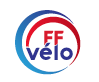 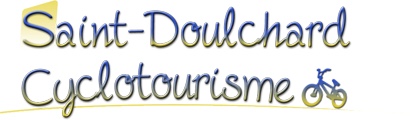 Programme d’Août 2019Lieu de départ des “sorties club” : 12 Avenue du Général De Gaulle  Sortie du samedi après-midi : départ à 14h00  (Faire circuit  du dimanche)Sorties du mardi et du jeudi  : départ à 8h00 Jeudi 1er AoûtSortie club : départ à 08h00Circuit de 105 km pour 560 mètres de dénivelé N° Openrunner : 10163498Saint-Doulchard – Rue des Coupances – Rue de Veauce – D160 – Berry-Bouy - Marmagne – Marmignolles – D160 – D23 – Sainte-Thorette (A la sortie du village au niveau du rond-point, tourner à gauche et prendre de suite à droite) D114 – Le Souchet – D114 – Plou – D190 – Poisieux (Aller en face) D190 – Migny (Tourner à droite) D2 – Diou (Aller en face) D65 – Prenay (Prendre VO sur la gauche) VO – Chezeaudebert – VO – Poncet la Ville –(Dans le centre du village, prendre D34 sur la droite et tourner immédiatement à gauche) D65 – Lizeray (Aller tout droit) D65 – Saint-Valentin (Dans le village, prendre D80C sur la gauche) D80C – D8 – Saint-Aoustrille (Faire environ 3 km sur la D8 et tourner à gauche) VO – Côte des Champs Forts – VO – D8 - Issoudun (Prendre la rocade direction Bourges durant 5 ronds-points et tourner à droite) Rue de la Pomme – VO – Avail – D9A – Saint-Georges sur Arnon (Tourner à droite) D2 – Charost – N151 – D16 – Villeneuve sur Cher – D16 – La Chapelle Saint-Ursin – D16 – Bourges – La Rocade Verte – Saint-Doulchard - Dimanche 04 AoûtSortie club : départ à 08h00Circuit de 103 km pour 1180 mètres de dénivelé N° Openrunner : 9879070Saint-Doulchard – Rond-Point des Verdins – Rue de Malitorne – Rue de la Moulonnière – La Chancellerie – Le CREPS – Les 4 vents – D33 – Saint-Michel de Volangis – D33 – D186 – Les Nointeaux – D186 – Sainte-Solange – D46 – Les Aix d’Angillon (Aller tout droit) D46 – Morogues (Prendre direction La Borne et tourner à droite) D185 - Côte de Viard – D185 – D44 - Humbligny (Tourner à gauche) D74 (A l’intersection avec la D49, tourner à droite) D49 – Neuvy 2 Clochers (A la sortie du village, prendre sur la gauche) VO – Le Moulin de l’Etang – La Tour de Vèvres – VO – D22 – Crézancy en Sancerre (Au milieu du village, tourner à gauche en direction de l’église) VO - Côte de Ferrière – La Tuilerie (A l’intersection avec la D7, tourner à gauche) D7 – Sans Beaujeu – D7 (Faire environ 6,5 km sur la D7 et tourner à gauche) D231 – Les Gabots – D231 – D7 La Chapelotte – D11 – Côte de la Gabriellerie – D11 - Henrichemont – D11 – Menetou-Salon – D11 – Vignoux sous les Aix – D11 – D56 – Saint-Georges sur Moulon (Traverser la D940) VO – Charlay (A l’intersection avec la D58, tourner à gauche) D58 – Vasselay – Asnières les Bourges – Saint-Doulchard -Circuit de 85 km pour 828 mètres de dénivelé    N° Openrunner : 10163752Identique au circuit de 103 km jusqu’à  l’intersection avec la D49 située 3,5 km après Humbligny (Aller tout droit. Continuer sur la D74 durant environ 4,5 km et tourner à gauche) VO – Les Poissons – La Gibaudière VO – Les Sigurets – VO – Côte des Poteries - Les Poteries (Prendre D49 sur la droite) D49 - D22 – La Borne – D22 – Henrichemont, et retour identique au circuit de 100 km jusqu’à Saint-Doulchard -Mardi 06 AoûtSortie club : départ à 8h00Circuit de 103 km pour 651 mètres de dénivelé    N° Openrunner : 10167008  Saint-Doulchard – Rue des Coupances – Rue de Veauce – D160 – Berry-Bouy (Avant l’église, tourner à droite) VO – Rue des Landes (Traverser la D2076) VO – Bouy (A l’intersection avec la D68, tourner à gauche) D68 (Faire 1,5 km sur la D68 et tourner à droite) VO – La Touche – VO – D122 – Allouis (A l’intersection avec la D79, tourner à droite) D79 – La Minauderie (Tourner à gauche) Les Chevaliers (A l’intersection avec la D2076, tourner à Droite) D2076 (Au rond-point, tourner à gauche) D30 – Foëcy (Tourner à gauche direction Mehun sur Yèvre et prendre à droite au rond-point) D30 – Fosse (Tourner à droite) D27 – Brinay (Prendre D18E sur la gauche) D18E – Méreau – D18E – D2020 – Massay (Dans le centre du village, prendre D75 sur la droite direction Dampierre en Graçay) D75 (Faire environ 4 km sur la D75, et tourner à gauche) D63 – Le Grand Bois d’Olivet – D63 – Dampierre en Graçay (Au niveau de l’église, tourner à gauche et prendre D163 sur la droite) D163 – Imbry – D163 – Nohant en Graçay (A l’entrée du village, tourner à gauche) D68 – D28a – D28 – Saint-Pierre de Jars – D28 – Reuilly – D28 – D918 – D23 – Limeux (Faire 2 km sur la D23, et tourner à gauche) VO – La Jainjete (A l’intersection avec la D113, tourner à droite) D113 – D27 – Preuilly (Tourner à gauche) D113 – Villeperdue – D113 – D35 – Somme – VO – Les Varennes (A l’intersection avec la D107, tourner à droite) D107 – Marmagne (Retour à Saint-Doulchard au choix par Berry-Bouy où par le canal de Berry)Jeudi 08 AoûtSortie club : départ à 08h00Circuit de 99 km, pour 847 mètres de dénivelé     N° Openrunner : 10164121Saint-Doulchard – Rue des Coupances – Route de Vouzeron – Rond-Point du Petit Gérissay – D104 – Le Vernay – D104 – D160 – Saint-Eloi de Gy (Au stop de l’église, prendre à droite. A l’intersection avec la D944, tourner à gauche et prendre immédiatement à droite) VO – La Goutelle - D160 – Les Clous – Nohant – D160 - La Rose – D58 – Les Rousseaux – Rond-Point du Barangeon – D58 – Côte de Méry es Bois - Méry es Bois – D58 – Presly (Prendre D30 sur la droite) – D30 – Ennordres (Dans le village, prendre D171 sur la droite) D171 – La Surprise (A l’intersection avec la D940, aller en face) D171 (Faire 1 km et tourner à droite) VO – Le Gué de la Pierre (A l’intersection avec la D926, aller en face) VO – Côte du Moulin de l’Etang – VO – Ivoy le Pré (Au niveau de l’église, tourner à gauche et prendre D55 sur la droite) D55 –(Faire environ 4 km sur la D55 et tourner à gauche) Côte des Gaudins - Les Gaudins – VO – Les Maunoirs (A l’intersection avec la D22, tourner à gauche et prendre à droite) VO – Les Loges – VO – La Croix de Fer – Achères – VO – Les Rappereaux – VO – Les Prats – Menetou-Salon (Au niveau de l’église, tourner à droite) D59 (Faire environ 2,5 km et tourner à gauche) Les Rousseaux – Les Grandes Ouches (A l’intersection avec la D208, tourner à gauche) D208 - (Avant l’entrée de Vigoux sous les Aix, tourner à droite) VO – Le Corot – VO – Saint-Georges sur Moulon (Au niveau de l’étang, tourner à droite) Côte des Coillards – VO – Montboulin – VO – D58 – Vasselay – Saint-Doulchard -Dimanche 11 AoûtSortie club : départ à 08h00Circuit de 101 km pour 714 mètres de dénivelé  N° Openrunner : 10167246 Saint-Doulchard – Rue des Coupances – Rue de Veauce – D60 – Berry-Bouy – D160 - Marmagne – Marmignolles – D160 – D23 – D160 - Fontaine Claire (Tourner à droite) La Lande – D35 - Villeneuve sur Cher – D35 - Saint-Florent sur Cher – D27 – Massoeuvre – D27 - Rosières (A l’intersection avec la D87, tourner à droite) D87 – L’Echalusse (Faire 5 km sur la D87 direction Mareuil sur Arnon, et prendre VO sur la gauche) VO – Mesmains (A l’intersection avec la D14, tourner à gauche) D14 – Saint-Baudel (A l’entrée du village, prendre D115 sur la gauche au niveau de l’église) D115 – Parassay – Montlouis (Au niveau de l’église continuer sur la D115 vers la gauche) D115 (A l’intersection avec la D940, aller en face) D115 – Bourréas – Les Occans (Tourner à gauche) VO – Les Chirons – Pallus – VO – Venesmes – D73 – Chateauneuf sur Cher – D27 – Corquoy – D27 – Lunery – D88 – Chanteloup – D103 – Saint-Caprais – D103 – Le Subdray – Le Bois du Sollier – Morthommiers – D135 – D16 - La Chapelle Saint-Ursin – Bourges – Saint-Doulchard -Circuit de 91 km pour 618 mètres de dénivelé    N° Openrunner : 10168091Identique au circuit de 100 km jusqu’à Saint-Baudel, puis : D14 – Chérigny D14 – D940 - Chateauneuf sur Cher – D27 – Corquoy – D27 – Lunery – D88 – Chanteloup – D103 – Saint-Caprais – D103 – Pissevieille – D107 – La Chapelle Saint-Ursin – D16 – Bourges – La Rocade Verte – Saint-Doulchard -Mardi 13 AoûtSortie club : départ à 08h00Circuit de 99 km, pour 594 mètres de dénivelé  N° Openrunner : 10167945Saint-Doulchard – Avenue de la République – Route d’Orléans – Rue des 2 ponts – Route de la Charité – Rue de la Chappe - Route de Nevers – D976 – D179 – Chalusse – Osmoy (Au niveau de la mairie, prendre VO sur la droite) VO – Savigny en Septaine – D976 – D66 – Augy – D66 - Farges en Septaine (A l’entrée du village, prendre D157 sur la gauche) D157 (Faire environ 2 km sur la D157 et prendre la D205 sur la droite) D205  – Les Perriers – D205 – Villabon (Tourner à gauche et prendre la D205 sur la droite) D205 – Saint-Igny – D205 – D93 – Côte de la butte de Gron – D93 – Etréchy (Dans le village, prendre la D36 sur la droite) D36 (A l’intersection avec la D25, tourner à gauche) D25 – Azy – Dans le village, prendre la D52 sur la droite) D52 – Reigny – La Gagère - Villepéan (A l’entrée du village, prendre VO sur la gauche) VO – Les Ballatiers (Tourner à droite) VO – Domery (A l’intersection avec la D25, tourner à droite et prendre la 1ère à gauche) VO – Séry (A l’intersection avec la D43, tourner à gauche) D43 (Faire environ 2 km sur la D43 et tourner à droite) VO Les Ecorcelles – D12 - Rians (Dans le village, prendre VO sur la gauche) VO – Le Moulin de Malvette – La Chaume (A l’intersection avec la D46, tourner à gauche) D46 – Sainte-Solange – D186 – Les Nointeaux – D186 – D33 – Saint-Michel de Volangis – D33 – Les 4 Vents – Bourges - Le CREPS – La Chancellerie – Saint-Doulchard -Jeudi 15 AoûtSortie club : départ à 08h00Circuit de 102 km, pour 770 m de dénivelé      N° Openrunner : 10168470Saint-Doulchard – Rue de Malitorne – Route des Coulangis – Asnières les Bourges – D58 – Vasselay – D58 – C15 – Côte de Montboulin – Montboulin – Saint-Martin d’Auxigny – D68 – D170 – Côte de Rogerin (A l’intersection avec la D116, tourner à gauche) D116 - Saint-Palais (Traverser la D940) Les Bardys d’en Bas – Côte des Bardys - Les Bardys d’en haut – Achères (Tourner à droite) D20 (Au niveau de l’église, prendre la 2ème route sur la gauche) VO – Les Loges (Tourner à droite) D22 (Faire 1 km sur la D22 et tourner à gauche) VO – Les Davids – Route de Friou (A l’intersection avec la D55, tourner à droite) D55 – Ivoy le Pré (Au niveau de l’église, prendre la D39 sur la droite) D39 – Le Grand Rond – D39 – Le Carroi (Tourner à gauche) Rue du château de la Verrerie - D39 – Les Naudins (Aller tout droit) D89 – Aubigny sur Nère – D924 – D30 – Ennordres – D30 – Presly – D58 – Méry es Bois – D58 – Le Barangeon – Les Rousseaux – D58 – La Rose – D160 – Nohant – Saint-Eloi de Gy – D160 – D104 – Le Vernay – D104 – Rond-Point du Petit Gérissay – Saint-Doulchard –Circuit de 93 km pour 870 mètres de dénivelé    N° Openrunner : 10168643Identique au circuit de 102 km jusqu’àux Grand Rond, puis : (Tourner à gauche) D926 (Emprunter la D926 durant 2,2 km et tourner à droite) VO - Le Gué de la Pierre (A l’intersection avec la D171, tourner à gauche)D171 – La Surprise – Ennordres et retour identique au circuit de 102 km jusqu’à Saint-Doulchard -Dimanche 18 AoûtSortie club : départ à 08h00Circuit de 100 km, pour 605 m de dénivelé     N° Openrunner : 10171868Saint-Doulchard – Bourges – Le Val d’Auron – Chemin de la Rottée – Avenue de Dun – D2076 – D15 – Soye en Septaine – D46 – D215 – Crosses – D15 – Jussy Champagne – D15 – Raymond (Tourner à droite) D10 – D91 – Lugny Bourbonnais – D91 – D2076 – Blet (Dans le centre du village, au niveau du château, prendre D6 sur la droite puis D91 sur la gauche) D91 – Luceau – D91 – D34 – Chaumont (Au niveau de l’église, tourner à droite) D34 – Les Piats D34 – Le Petit Yssertieux – Le Boudet de Chaumont – Chalivoy Milon – D34 – Lavineux – D34 – Dun sur Auron (Traverser le village en direction de Levet. Au Rond-Point de la piscine, prendre D34 sur la droite) D34 – Tessiau – D34 - Chezal Chauvier – Bois Sir Amé – Vorly – D34 – Senneçay – D46 – Plaimpied – Bourges – Le Val d’Auron – Saint-Doulchard -Circuit de 93 km pour 404 mètres de dénivelé    N° Openrunner : 10171942Identique au circuit de 100 km jusqu’à Blet, puis : (Au niveau du château, prendre D6 sur la droite) D6 – Chalivoy-Milon et retour identique au circuit de 100 km jusqu’à Saint-Doulchard -Mardi 20 AoûtSortie club : départ à 08h00Circuit de 91 km, pour 583 m de dénivelé       N° Openrunner : 10164498Saint-Doulchard – Rue de Malitorne – Route de Coulangis – Asnières les Bourges – D58 – Vasselay (Tourner à gauche et à nouveau à gauche après l’église) VO – Le Bois Dureau (A l’intersection avec la D160, aller en face) VO – La Pommeraye - Bourgneuf (Tourner à gauche. Traverser le Rond-Point et tourner à droite) VO – Le Cretet – Les Moreaux (A l’intersection avec la D104, tourner à droite) D104 – Vouzeron (Prendre D30 direction Saint-Laurent pendant 3,5 km et tourner à droite) VO – Les Jourdains – VO – Les Bergeries – La Bourandière (Aller tout droit) VO – Le village aux Rois (Aller tout droit) La Normandie (Prendre sur la gauche) VO (A l’intersection avec la D30, tourner à gauche) D30 – D56 (Faire environ 2 km et tourner à droite) VO (A l’intersection avec la D79, aller en face) Le Gué Lasnier VO – Château des Fontaines VO – Allouis (Tourner à gauche. A l’intersection avec la D20, aller en face) La Touche – VO (A l’intersection avec la D68, tourner à gauche) D68 (A l’intersection avec la D104, aller en face) D68 – Vendegond (Tourner à droite) Château du Montet - Saint-Eloi de Gy (Au niveau de l’église, tourner à droite. A l’intersection avec la D104, tourner à Gauche) D104 – Le Vernay (Tourner à gauche) La Brosse – VO – D58 Vasselay (A l’entrée de Vasselay, tourner à droite direction Fussy) VO – La Grelou (Tourner à gauche) Etang de la Breuille – Ville – Saint-Georges sur Moulon (Au feu tricolore, traverser la D940 et prendre 1ère route sur la droite) Côte de Guilleminge – VO – D131 – Pigny  (A l’intersection avec la D11, tourner à droite) Villeneuve (Prendre route sur la gauche) VO – Les Fosses – Saint-Michel de Volangis – D33 – Le Petit Marais (Tourner à droite) VO – Les Chaumes – Fussy (A l’intersection avec la D11, aller en face. Au feu tricolore, traverser la D940. Dans le bas de Fussy, tourner à gauche) VO – Feularde- D940 – Piste cyclable – Asnières les Bourges – Saint-Doulchard - Jeudi 22 AoûtSortie club : départ à 08h00Circuit de 103 km, pour 543 m de dénivelé      N° Openrunner : 10176143 Saint-Doulchard – Avenue de la République – Rue des Grands Champs – D401 – La Rocade – D400 - D23 - Pierrelay – D23 – D107 - La Chapelle Saint-Ursin – D16 - Villeneuve sur Cher – D16 – N151 - Charost (Dans le village aux feux tricolores, prendre D18 sur la gauche) D18 (A l’intersection avec la D84, tourner à droite) D84 - Saint-Ambroix (A la sortie du village, prendre D84E sur la gauche) D84E – Soulas – D70 – Gouers (Aller tout droit)  D70a – (Au Carrefour avec la D9, tourner à droite. Faire environ 600 mètres puis tourner à gauche) VO – Le Plaix – VO - Dampierre en Lignières – Chezal Benoit (Dans le village, à l’intersection avec la D65, tourner à droite) D65 – La Pouge – D65 - D16 – Le Segry – D16 (Au Carrefour avec la D9A, tourner à droite) D9A - Chouday – Saint-Ambroix – (Juste avant l’église, prendre la rue de Lunery sur la droite)  D99E (Au Carrefour avec la D18, tourner à droite. Faire 800 mètres sur la D18 et tourner à gauche) D99E – D99 - L’Echalusse – Lunery – Chanteloup – D88 - D103 – Saint-Caprais – D103 – La Mort aux Anes – D103 - Pissevieille – D103 – D107 - La Chapelle Saint-Ursin – D16 - Bourges – La Rocade Verte - Saint-Doulchard -Dimanche 25 AoûtSortie club : départ à 08h00Circuit de 103 km, pour 1015 m de dénivelé   N° Openrunner : 10171100Saint-Doulchard – Rond-Point des Verdins – Rue de Malitorne – Rue de la Moulonnière – La Chancellerie – Le CREPS – Les 4 vents – D33 – Saint-Michel de Volangis – D33 – Soulangis – D33 – La Rongère – Côte de Parassy – Parassy – D59 – Morogues (Tourner à gauche) D46 Prendre D46 direction La Borne durant 2 km et tourner à droite) VO - Côte de Viard – D185 – D44 – Humbligny (A l’entrée du village, prendre D74 sur la gauche) D74 – D22 – Neuilly en Sancerre – D22 – Crézancy en Sancerre (Prendre D86 sur la gauche) D86 – D207 - Côte des Epsailles – D207 (A l’intersection avec la D85, tourner à droite pour descendre la Poussie) D85 – Bué (Dans le centre du village après la charcuterie, prendre VO sur la droite) VO – Côte de Chassené – VO – Champtin – VO – Reigny (A l’intersection avec la D22, tourner à droite) D22 – Crézancy en Sancerre (Dans le village, prendre 2ème route sur la gauche) VO – Les Robineaux – La Tour de Vèvre – VO – D49 – Neuvy 2 Clochers (Prendre D196 sur la gauche) D196 – VO – Côte des Anes - Les Anes (Tourner à droite) VO – Humbligny (Tourner à gauche. A l’intersection avec la D955, tourner à droite) D955 – Saint-Céols (Continuer sur la D955 durant environ 4 km et à 1 km des Aix d’Angillon, prendre VO sur la gauche en passant sous le pont de chemin de fer) VO – Valentigny (A l’intersection avec la D12, aller en face) VO – D154 – D46 – Sainte-Solange – D186 – Les Nointeaux – D186 – D33 – Saint-Michel de Volangis – D33 – Les 4 Vents – Bourges – Les Gibjoncs – La Chancellerie – Saint-Doulchard -Circuit de 88 km pour 784 mètres de dénivelé    N° Openrunner : 10171215Identique au circuit de 103 km jusqu’à Neuilly en Sancerre, puis : (A l’entrée du village, tourner à droite et prendre la route de la Grande Sauldre) VO – La Tour de Vèvre et retour identique au circuit de 103 km jusqu’à Saint-Doulchard -Mardi 27 AoûtSortie club : départ à 08h00Circuit de 105 km pour 709 mètres de dénivelé   N° Openrunner : 10174016Saint-Doulchard – Rue des Verdins – Rue des Coupances – Rue de Veauce - D60 - Berry-Bouy – D160 - Marmagne (Prendre D107 direction Mehun sur Yèvre) D107 – Les Varennes (Tourner à gauche) VO – Somme (Tourner à droite) D35 - Mehun sur Yèvre – D20 - Quincy – D27 - Brinay – D27 – Chaillot - Vierzon – La Noue – D2020 – D90a - Saint-Hilaire de Court (Prendre direction Saint-Georges sur la Prée) D90a – D90 – Côte des Brettes – Les Perriots – D90 – Saint-Georges sur la Prée (Tourner à droite au niveau de l’église) Les Hautes Occreries – Les Basses Occreries - VO – La Jorandière (A l’intersection avec la D19, tourner à droite) D19 - Thénioux (Traverser la D2076 et aller en face. Faire environ 500 mètres et tourner à gauche en direction du cimetière)  VO – L’Aujonnière – VO - Côte du Champ du Vent (A l’intersection avec la D41, tourner à droite) D41 - Theillay (Traverser la D2020)  D41 – D22 (A l’intersection avec la D182, tourner à droite) D182 - Fontenay – La Petite Grêlerie (Traverser la D926) D182 - Vouzeron – D104 – La Prinquette – D104 – La Rongère - Le Vernay – D104 – Rond-Point du Petit Gérissay – D104 - Saint-Doulchard -Jeudi 29 AoûtSortie club : départ à 08h00Circuit de 103 km, pour 1111 m de dénivelé    N° Openrunner : 10166626Saint-Doulchard – Rue de Malitorne – Route des Coulangis – Asnières les Bourges – D58 – Vasselay – La Rose – Les Rousseaux  - D58 (Faire 1,5 km sur la D58. Au niveau des étangs, tourner à droite) VO – La Grande Noue – VO - Les Coutants (A l’intersection avec la D116, aller en face) VO – Les Daurons (A l’intersection avec la D20, tourner à droite) D20 – Rond-Point du Pic Montaigu – D20 – Achères – D20 – Les Thébaults – D20 Henrichemont – D11 – Côte de la Gabriellerie -  La Chapelotte – D7 – D231 – Côte de la Miellerie des Petits – D231 – VO – Les Petits Bons – VO – D22 – Neuilly en Sancerre (Prendre D196 à droite avant l’église) D196 – Neuvy 2 Clochers (Aller tout droit) D196 – Côte des Anes - Les Anes (Prendre VO sur la droite) VO – Humbligny – D44 – D185 – Viard – D185 – D46 – Morogues – D46 – Ruelle – D46 – Les Aix d’Angillon – VO – Le Roulier (A l’intersection avec la D56, tourner à droite) D56 – Soulangis (Tourner à gauche) D33 - Saint-Michel de Volangis (Au niveau de l’église, tourner à droite) VO – Les Fosses – Villeneuve – D11 – Pigny – La Breuille – Vasselay – La Brosse – D104 – Le Vernay – Rond-Point du Petit Gérissay – Saint-Doulchard -